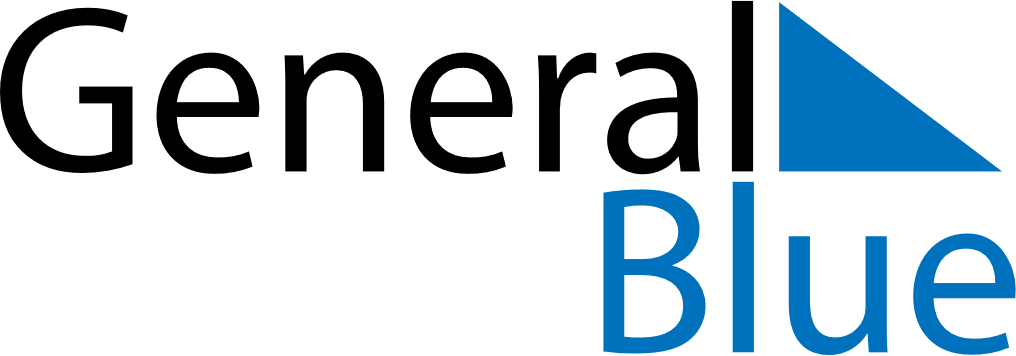 January 2020January 2020January 2020South KoreaSouth KoreaSUNMONTUEWEDTHUFRISAT1234New Year’s Day5678910111213141516171819202122232425Korean New Year262728293031